EINLADUNGZUM HOBBYTURNIER DESGDG STOCKERAUAM: 18.11.2017BEGINN: 8:30 UHRWO: ÜBERDACHTE ASPHALTSTOCKBAHN DES PVÖ STOCKERAUA22 (ABFAHRT STOCKERAU MITTE)DURCHFÜHRUNG: NACH IER und  ISPO9 MANNSCHAFTEN / 1 DURCHGANGSTARTGELD: € 35.-ANMELDUNG: BIS 28.10.2017 bei Alfred Richentskygdg.stockerau@gmail.com	!! VIOLETTE PLATTE NICHT ERLAUBT!!DER VERANSTALTER  ÜBERNIMMT KEINERLEI HAFTUNG FÜR UNFÄLLE JEGLICHER ART.FÜR IHRE UNTERSTÜTZUNG DANKEN WIR: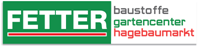 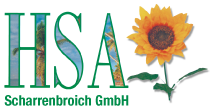 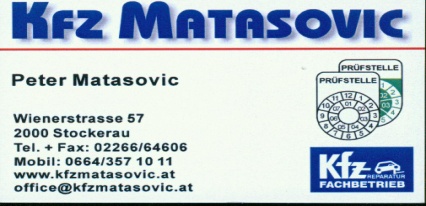 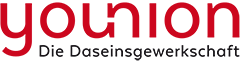 